Antigua and BarbudaAntigua and BarbudaAntigua and BarbudaSeptember 2025September 2025September 2025September 2025MondayTuesdayWednesdayThursdayFridaySaturdaySunday123456789101112131415161718192021222324252627282930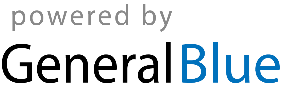 